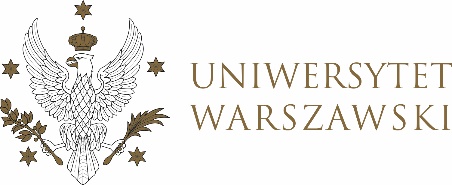 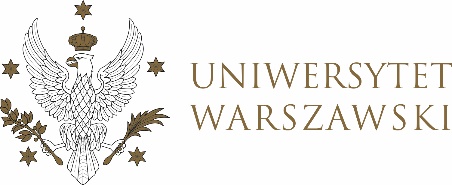 UCHWAŁA NR 55/2022RADY DYDAKTYCZNEJ DLA KIERUNKÓW STUDIÓW BEZPIECZEŃSTWO WEWNĘTRZNE, EUROPEISTYKA – INTEGRACJA EUROPEJSKA, ORGANIZOWANIE RYNKU PRACY, POLITOLOGIA, POLITYKA SPOŁECZNA, STOSUNKI MIĘDZYNARODOWE, STUDIA EUROAZJATYCKIEz dnia 13 lipca 2022 r.w  sprawie zatwierdzenia temat pracy dyplomowej 
na kierunku studia euroazjatyckie
Na podstawie uchwały nr 40/2020 Rady Dydaktycznej WNPISM UW
 z dnia 19 lipca 2020 r. w sprawie szczegółowych zasad procesu dyplomowania na kierunku studia euroazjatyckie Rada Dydaktyczna postanawia, co następuje:§ 1	Rada Dydaktyczna zatwierdza temat pracy dyplomowej na kierunku studia eurozjatyckie stanowiący Załącznik nr 1 do uchwały. § 2Uchwała wchodzi w życie z dniem podjęcia.Przewodniczący rady dydaktycznej: M. Raś